Integrovaná střední škola technická Mělník, příspěvková organizacese sídlem K Učilišti 2566, 276 01 Mělník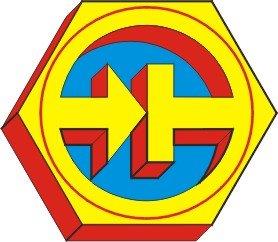 IZO: 000640930, IČ: 00640930, DIČ: CZ00640930Tel. č.: 315627267, 315627234, ID DS: fsdxh7kŽádost o povolení opakování ročníkuVážený pane řediteli,žádám Vás o povolení opakování ročníku žáka/žákyněZa kladné vyřízení žádosti předem děkuji.V _________________ dne…………………………………………………………				…………………………………………………………Podpis zákonného zástupce					           Podpis žáka/žákyně(v případě nezletilého žáka)Jméno a příjmeníDatum narozeníŠkolní rokRočníkOborDůvod:Jméno a příjmení zákonného zástupce(v případě nezletilého žáka)Trvalé bydlištěDoručovací adresa